Государственный стандарт СССР ГОСТ 14776-79
"Дуговая сварка. Соединения сварные точечные. Основные типы, конструктивные элементы и размеры"
(утв. постановлением Госстандарта СССР от 19 апреля 1979 г. N 1439)Arc welding. Button welds. Main types, design elements and dimensionsВзамен ГОСТ 14776-69Срок введения с 1 июля 1980 г.Проверен в 1985 г. Постановлением Госстандарта от 28 ноября 1989 г. N 3506Срок действия продлен до 1 июля 1995 г.1. Настоящий стандарт устанавливает основные типы, конструктивные элементы и размеры точечных сварных соединений из сталей, медных, алюминиевых и никелевых сплавов, выполняемых дуговой сваркой.2. Термины и их определения, принятые в стандарте, приведены в справочном приложении.3. В стандарте приняты следующие обозначения способов сварки:Ф - под флюсом;УП - в углекислом газе плавящимся электродом;УПм - в углекислом газе плавящимся электродом с наложением продольного магнитного поля;УПмс - в углекислом газе плавящимся электродом с наложением продольного магнитного поля со сквозным проплавлением и формированием;УН - в углекислом газе неплавящимся электродом;ИП - в инертных газах плавящимся электродом;ИН - в инертных газах неплавящимся электродом;ПП - плавящимся покрытым электродом с принудительным несквозным проплавлением и формованием;ППп - плавящимся покрытым электродом с принудительным несквозным проплавлением и формованием на подкладке;ППс - плавящимся покрытым электродом с принудительным сквозным проплавлением и формованием;ИПп - в инертных газах плавящимся электродом на съемной подкладке.4. Основные типы сварных соединений должны соответствовать указанным в табл. 1.5. Конструктивные элементы сварных соединений, их размеры и предельные отклонения по ним должны соответствовать указанным на черт. 1 и 2 и в табл. 2-5.6. Для способов сварки ПП, ППп, ППс размер t (черт. 1 и 2) должен быть не менее 1.2D.7. Размер и (черт. 1 и 2) должен быть не менее 2d при сварке неплавящимся электродом и не менее D при всех остальных способах сварки.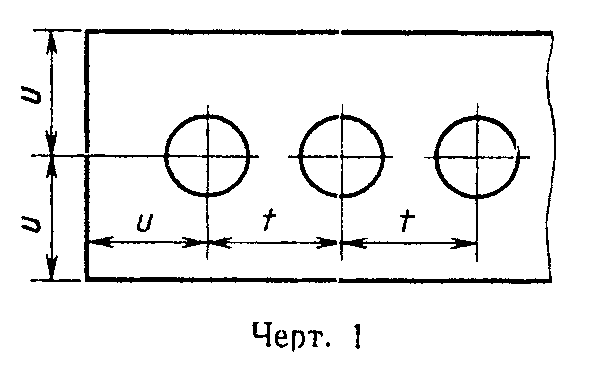 "Чертеж 1"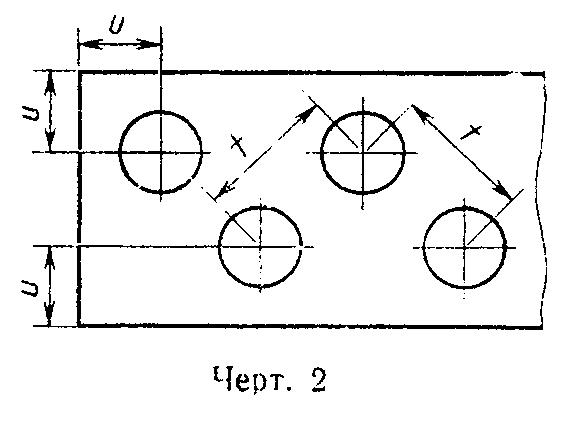 "Чертеж 2"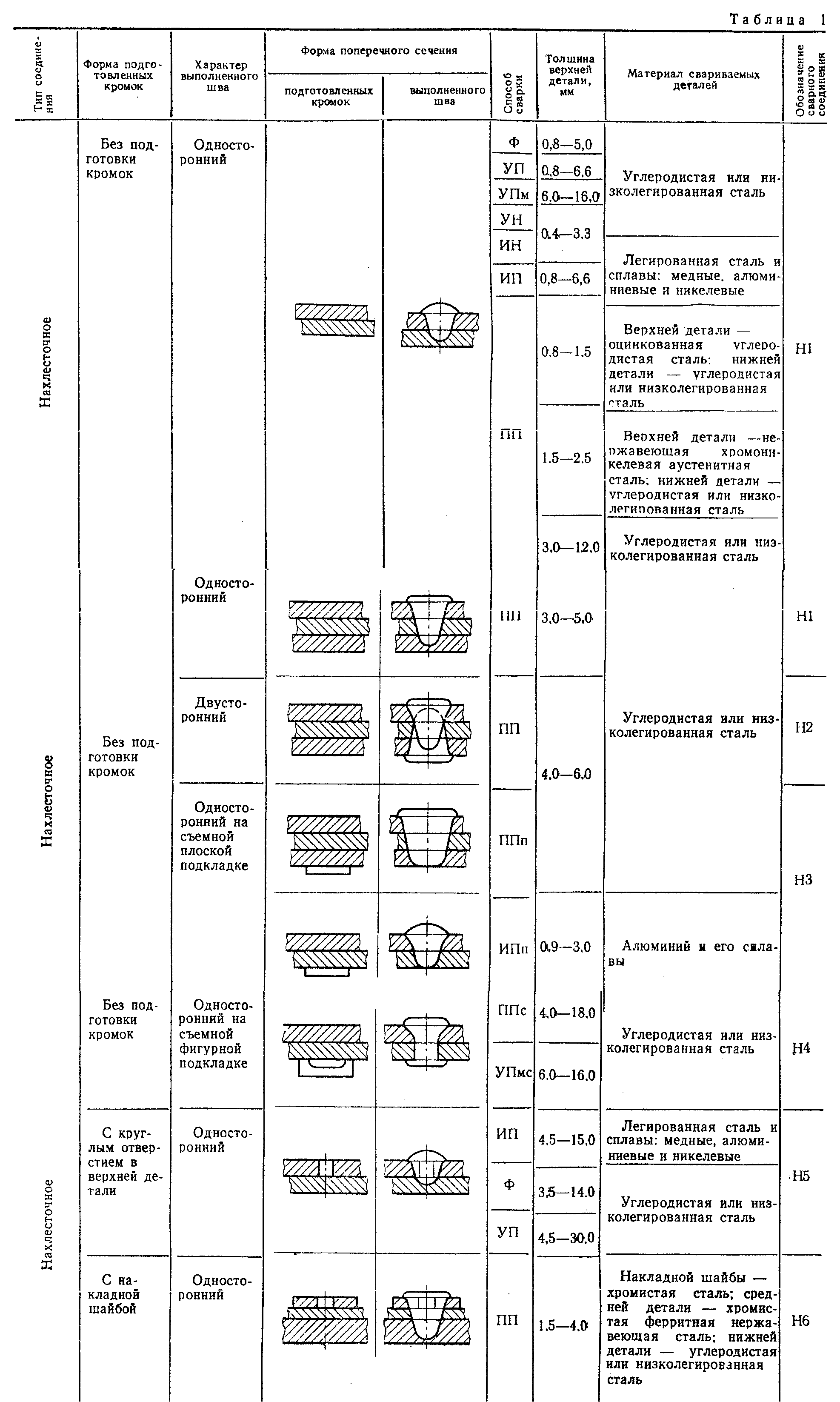 "Таблица 1"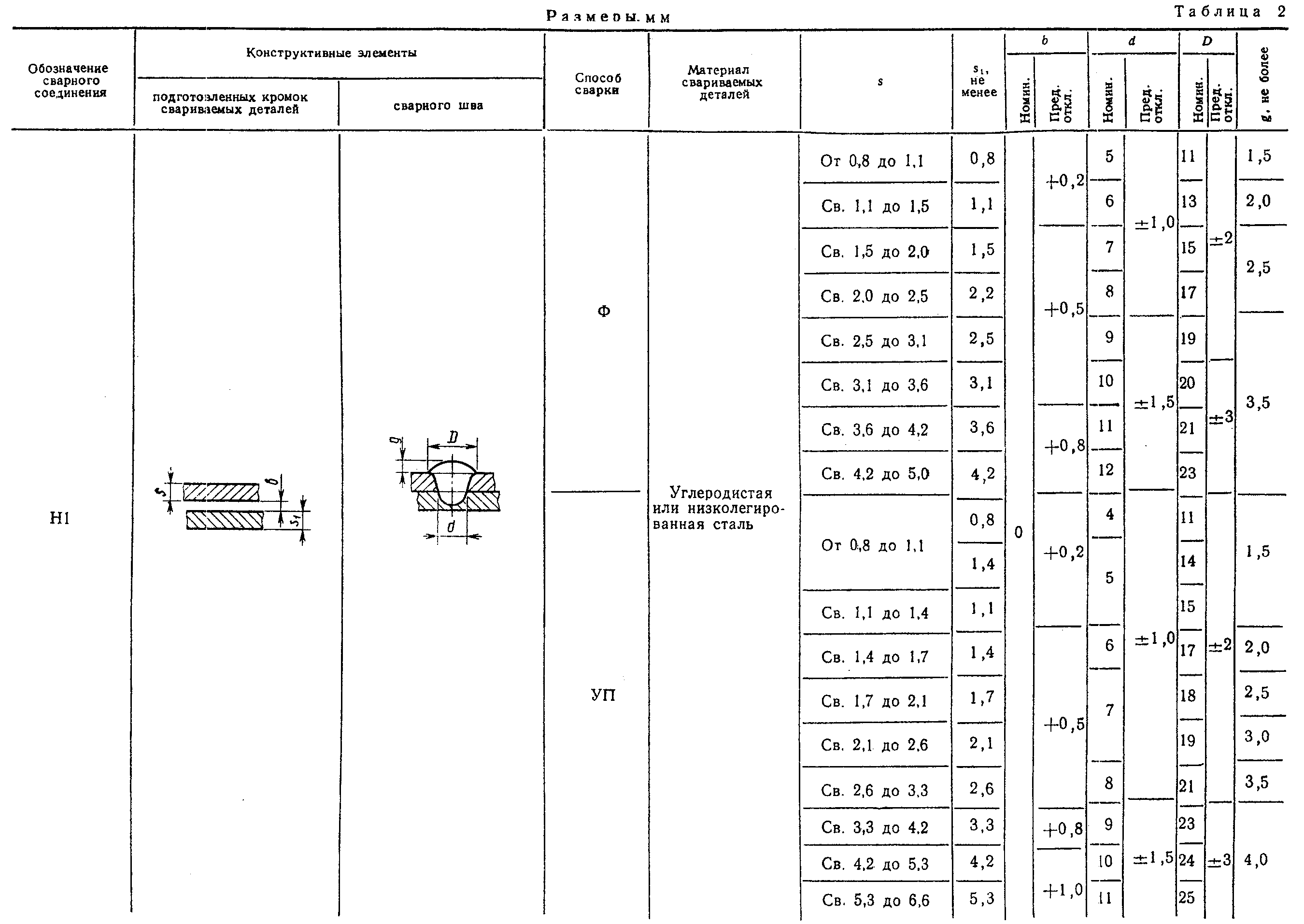 "Таблица 2. Начало"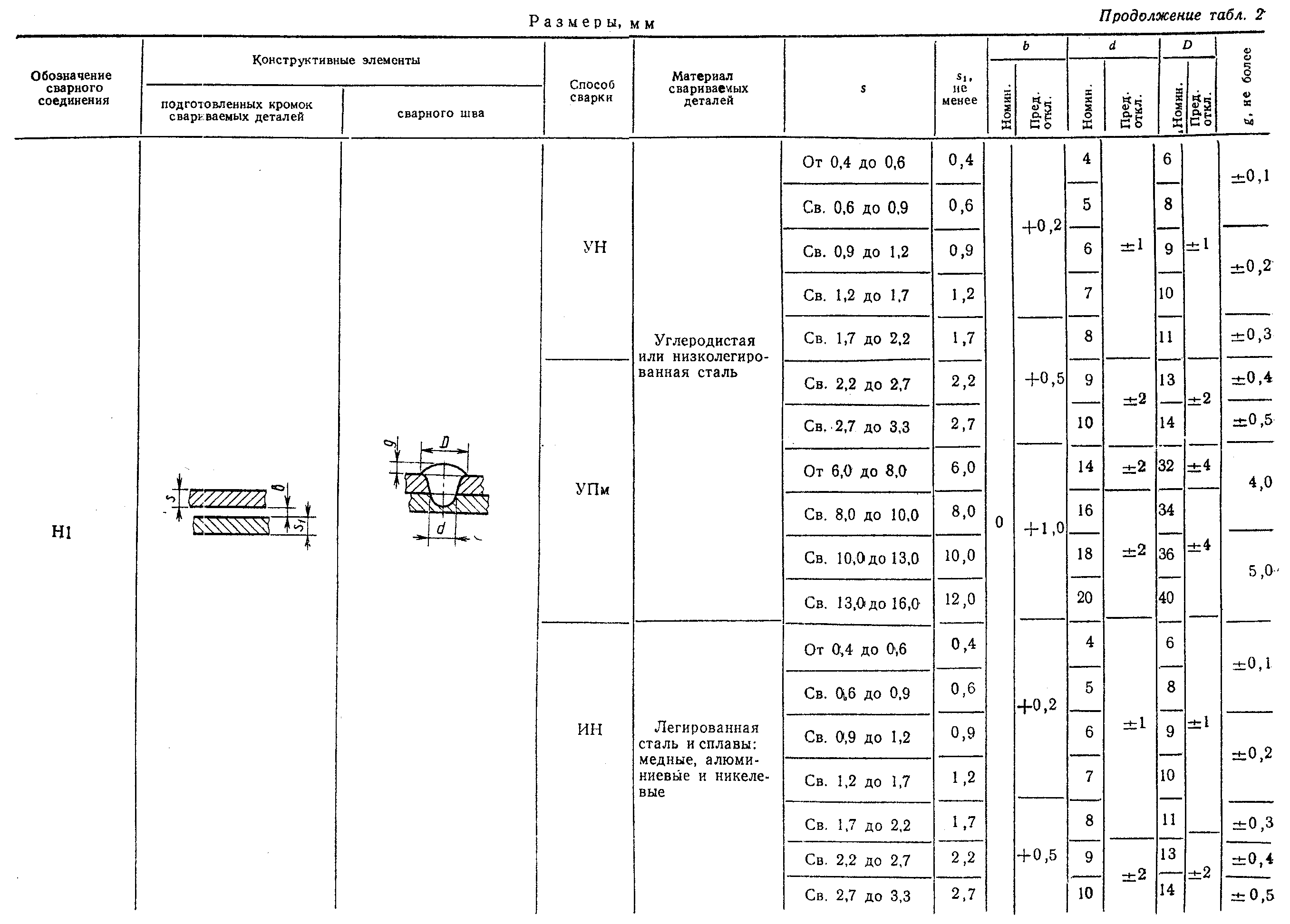 "Таблица 2. Продолжение"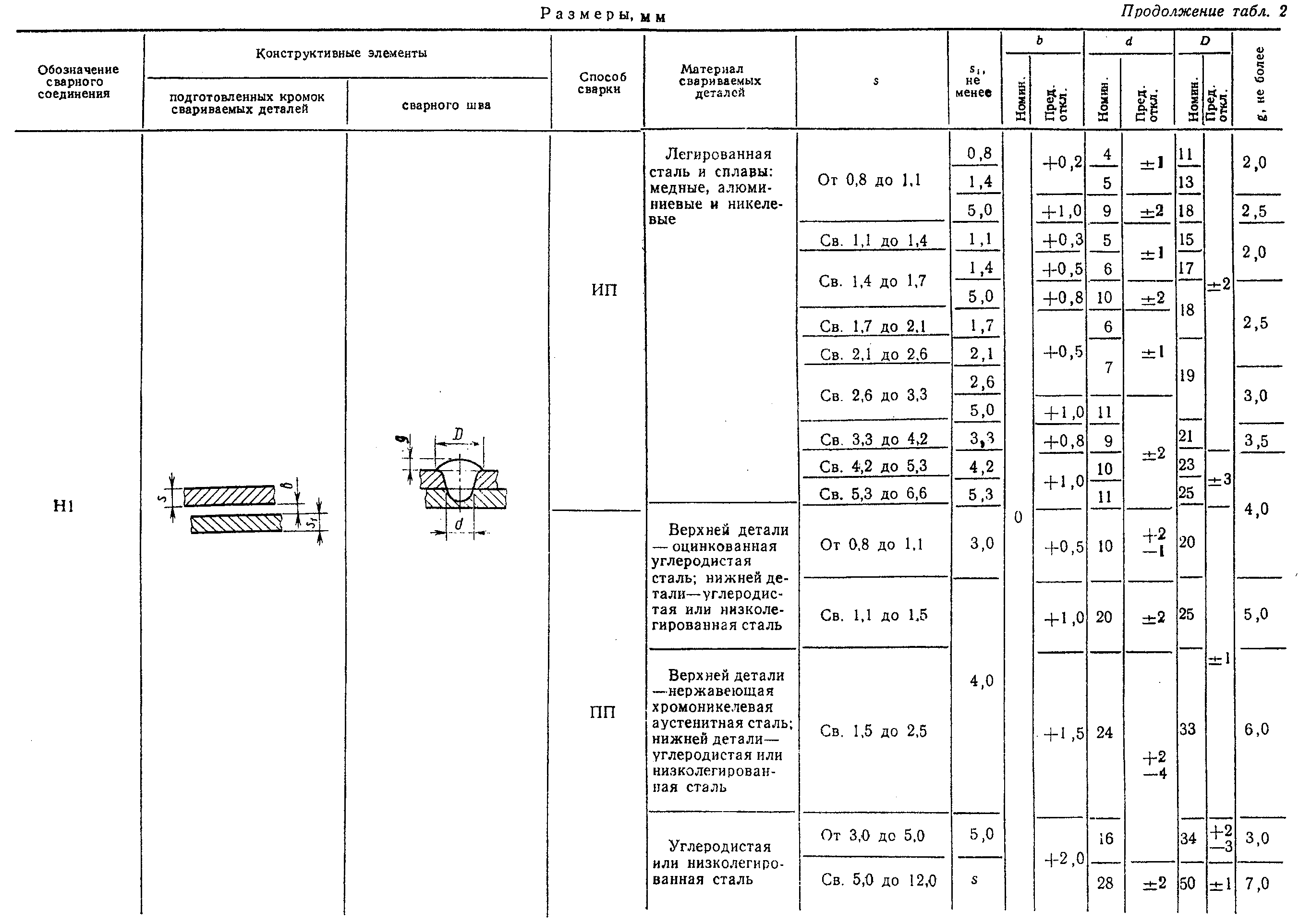 "Таблица 2. Окончание"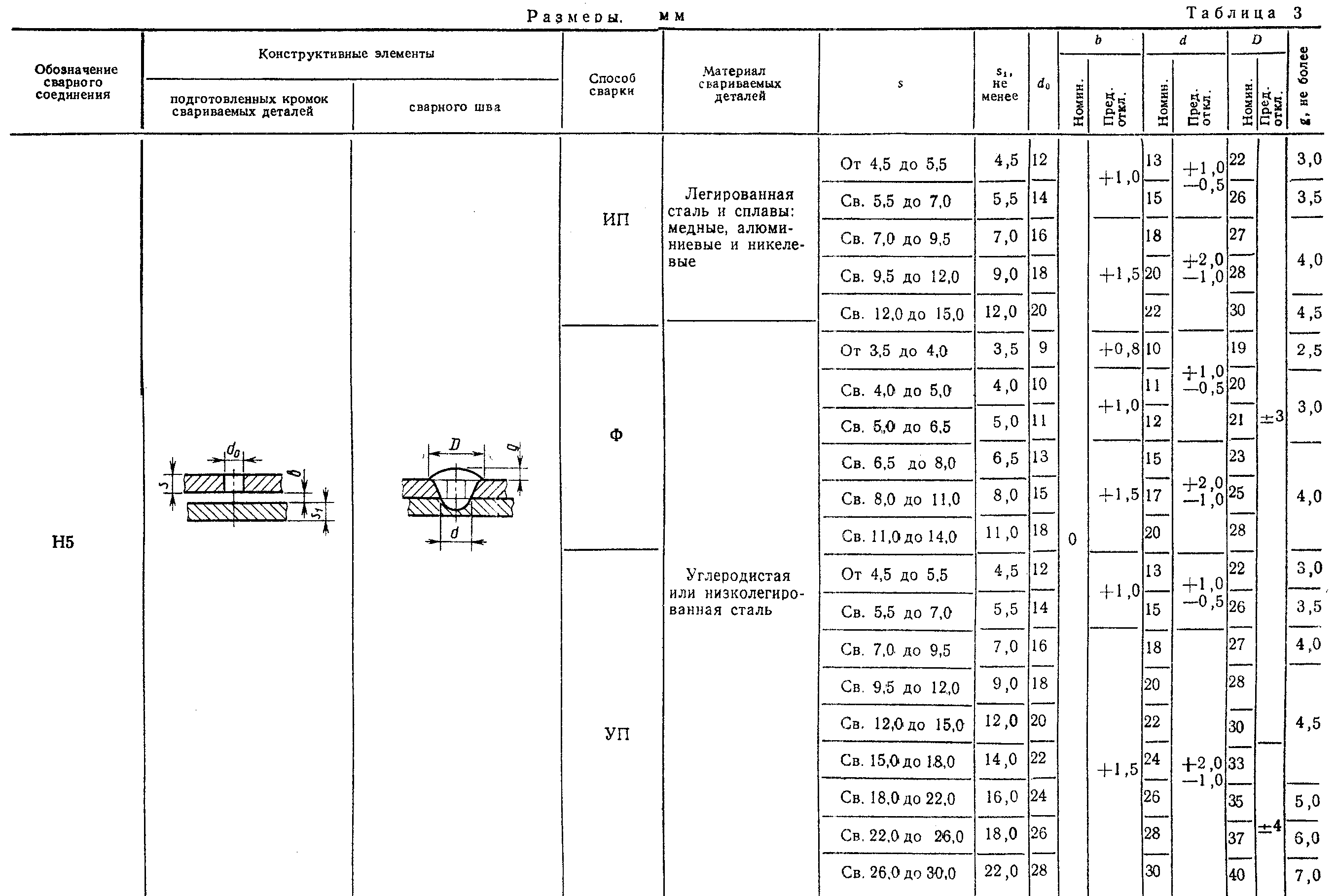 "Таблица 3"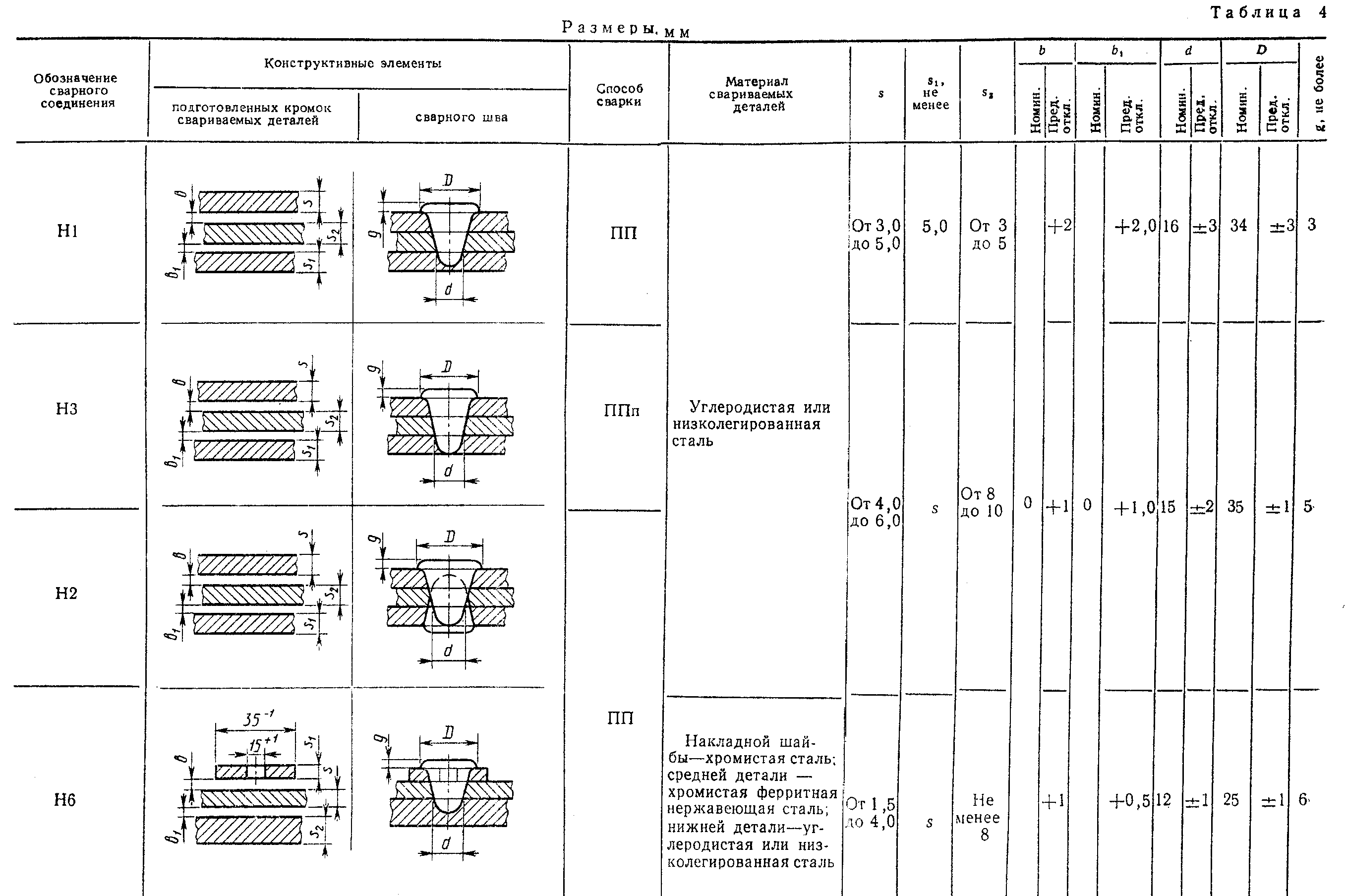 "Таблица 4"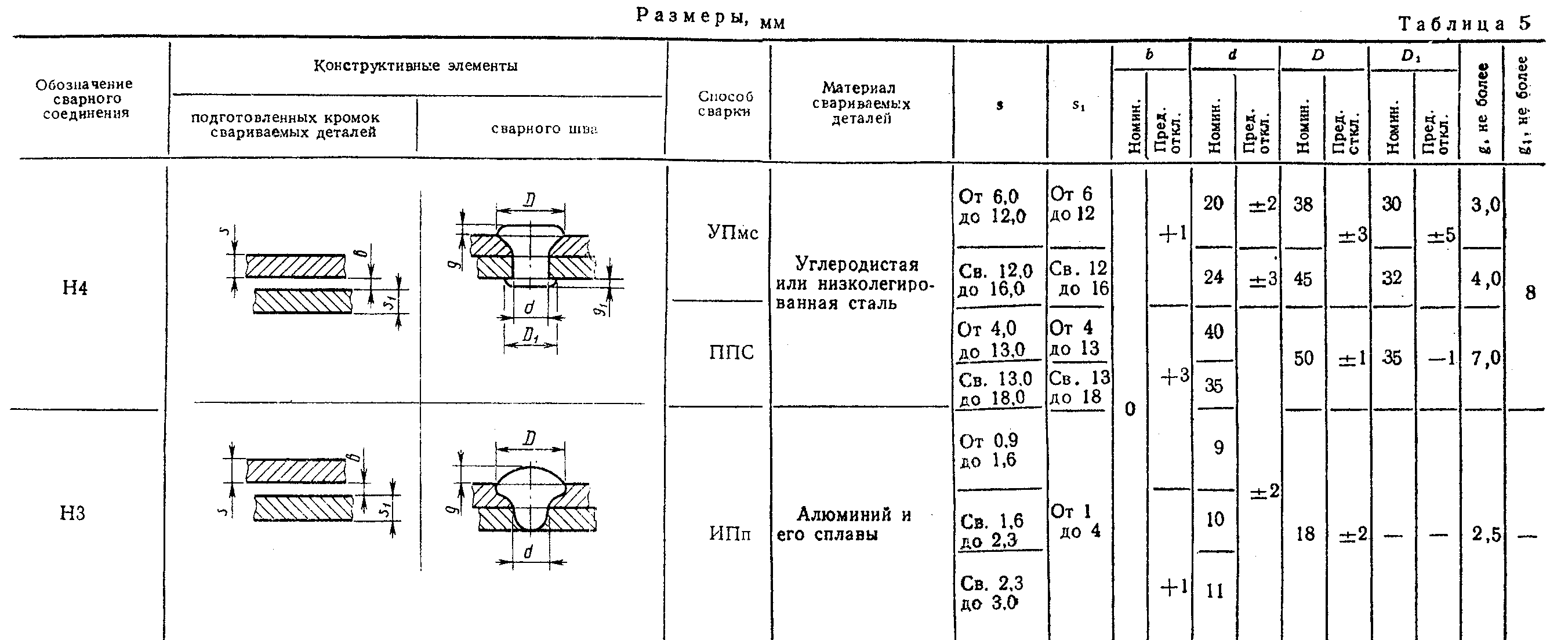 "Таблица 5"ПриложениеСправочное┌──────────────────────────┬────────────────────────────────────────────┐│          Термин          │                Определение                 │├──────────────────────────┼────────────────────────────────────────────┤│Сварка в углекислом газе с│Сварка в  углекислом  газе,  при   которой в││наложением     продольного│начале процесса получения точечного шва  без││магнитного поля           │предварительной     подготовки     отверстия││                          │создается   магнитное   поле    определенной││                          │величины,  действующее  в  течение  времени,││                          │необходимого   для   достижения    требуемой││                          │глубины проплавления                        │├──────────────────────────┼────────────────────────────────────────────┤│Дуговая сварка  плавящимся│Дуговая  сварка,   при   которой   элементы,││покрытым      электродом с│соединяемые      точечным      швом      без││принудительным            │предварительной    подготовки     отверстия,││проплавлением            и│проплавляются   на   заданную      глубину и││формованием               │производится формование верхнего усиления   │├──────────────────────────┼────────────────────────────────────────────┤│Дуговая сварка  плавящимся│Дуговая  сварка,   при   которой   элементы,││покрытием     электродом с│соединяемые      точечным      швом      без││принудительным    сквозным│предварительной    подготовки     отверстия,││проплавлением            и│проплавляются с  выходом  дуги  на  наружную││формованием               │поверхность нижнего элемента и  производится││                          │формование  верхнего  усиления   и   нижнего││                          │технологического прилива                    │├──────────────────────────┼────────────────────────────────────────────┤│Принудительное            │Проплавление   на    определенную    глубину││проплавление              │свариваемого элемента дугой,  горящей  между││                          │элементом и торцом покрытого  электрода,  по││                          │оси которого приложена внешняя нагрузка     │├──────────────────────────┼────────────────────────────────────────────┤│Принудительное формование │Придание  определенной  формы   и   размеров││                          │усилению    и    технологическому    приливу││                          │точечного   сварного    шва       при помощи││                          │специальных устройств                       │├──────────────────────────┼────────────────────────────────────────────┤│Технологический прилив    │Закристаллизовавшийся    металл     сварного││                          │точечного  шва,  расположенный  на  наружной││                          │поверхности нижнего соединяемого элемента  и││                          │не имеющего металлической связи за пределами││                          │стержня сварного шва                        │└──────────────────────────┴────────────────────────────────────────────┘